ПОЛОЖЕНИЕо школьном этапе Всероссийских спортивных игр школьников «Президентские спортивные игры»ЦЕЛЬ И ЗАДАЧИШкольный этап спортивных игр школьников «Президентские спортивные игры» (далее – Президентские спортивные игры) проводится с целью сохранения и укрепления здоровья обучающихся, формирования у них потребности в физическом совершенствовании,  позитивных жизненных установок, гражданского и патриотического воспитания.Основными задачами Президентских спортивных игр являются:- определение лучших команд, сформированных из обучающихся одного класса (далее – команда-класс), добившихся наилучших результатов в наиболее развитых и популярных летних олимпийских видах спорта;   -  привлечение обучающихся к регулярным занятиям физической культурой спортом, пропаганда здорового образа жизни.СРОКИ И МЕСТО ПРОВЕДЕНИЯШкольный этап Президентских спортивных игр проводится в сроки  сентябрь - декабрь 2015г. в общеобразовательном учреждении.ОРГАНИЗАТОРЫОтветственными за проведение школьного этапа Президентских спортивных игр является администрация общеобразовательного учреждения. Организаторами школьного этапа Президентских спортивных игрявляется учителя физической культуры.  Контроль осуществляют органы местного самоуправления в сфере образования и в области физической культуры и спорта.Проведение соревнований необходимо освещать на сайте образовательного учреждения.Во время проведения соревнований рекомендуется использование логотипа Президентских спортивных игр.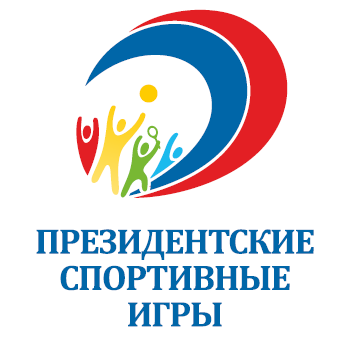 4. ТРЕБОВАНИЯ К УЧАСТНИКАМВ школьном этапе Президентских спортивных игр принимают участие команды-классы общеобразовательного учреждения (5-9 классы).Состав команд: для 5-9 классов – 10 человек (6 мальчиков, 4 девочек)5. ОРГАНИЗАЦИОННЫЙ КОМИТЕТ В состав организационного комитета школьного этапа Президентских спортивных игр входят: Белова Л. В.Воробьев В. А.Комарова Г. А.5. ПРОГРАММАПрограмма школьного этапа Президентских спортивных игр определяется организационными комитетами. В программу этапов включаются соревнования по наиболее популярным и развитым в общеобразовательном учреждении видам спорта (приоритет отдается олимпийским видам). 1. Волейбол.Состав команды – 6 человек: .На площадке одновременно находятся 4 юноши и 2 девушки.Игры проводятся из трех партий, счет в партиях – до 15 очков; разрыва  очка нет (в партии побеждает команда, набравшая первой 15 очков).За выигрыш начисляется 2 очка, поражение – 1 очко, неявку – 0 очков.2. Лёгкая атлетика.Соревнования лично – командные, включают многоборье и эстафету проводятся раздельно среди юношей и девушек.           Каждый участник выступает во всех видах многоборья.Бег на 30м (юноши и девушки) – челночный бег З х 10 метров; (в случае отмены ограничений на    проведение соревнований, вместо челночного бега проводится бег 1000 м); результат фиксируется с помощью секундомера с точностью до 0,01 секунды. Подтягивание на высокой перекладине (юноши, сгибание и разгибание рук в упоре лежа (девушки);Поднимание туловища из положения лежа; наклон вперед из положения сидя.Прыжок в длину (юноши и девушки) – выполняется с места; длина прыжка измеряется в сантиметрах от стартовой линии до ближнего касания ногами или любой частью тела; участнику предоставляется три попытки, результат определяется по лучшей попытке.Метание снаряда (юноши и девушки) – выполняется с разбега, который совершается в коридоре шириной 4м длинной не менее 30м, ограниченном по бокам линией белого цвета; окончание разбега ограничивается криволинейной планкой или линией белого цвета шириной 7см, вычерченной в виде круга радиусом 8м. ЭСТАФЕТЫ- 3 эстафеты, состав команды 10 человек (6 юношей и 4 девушек):1) эстафета 4х50м (юноши); 2) эстафета 4х50м (девушки); 3) смешанная эстафета 4х50м (2 юноши, 2 девушки).Победители и призеры в эстафете определяются по сумме времени команд в 3-х эстафетах. При равенстве суммы мест преимущество отдается команде, имеющей лучший результат в эстафете.6. УСЛОВИЯ ОПРЕДЕЛЕНИЯ ПОБЕДИТЕЛЕЙПобедители и призеры школьного этапа Президентских спортивных игр определяются согласно правилам соревнований, включенных в программу. 7. НАГРАЖДЕНИЕПобедители и призеры школьного этапа Президентских спортивных игр награждаются грамотами.